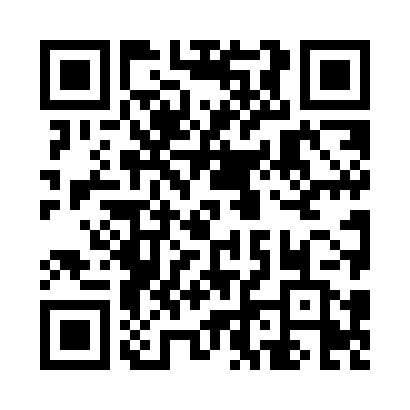 Prayer times for Badaiuz, ItalyWed 1 May 2024 - Fri 31 May 2024High Latitude Method: Angle Based RulePrayer Calculation Method: Muslim World LeagueAsar Calculation Method: HanafiPrayer times provided by https://www.salahtimes.comDateDayFajrSunriseDhuhrAsrMaghribIsha1Wed3:505:531:046:068:1710:122Thu3:475:511:046:078:1810:143Fri3:455:501:046:088:1910:164Sat3:435:481:046:088:2110:185Sun3:405:471:046:098:2210:206Mon3:385:451:046:108:2310:227Tue3:355:441:046:118:2510:248Wed3:335:421:046:128:2610:269Thu3:315:411:046:128:2710:2810Fri3:285:401:046:138:2810:3111Sat3:265:381:046:148:3010:3312Sun3:245:371:046:158:3110:3513Mon3:215:361:046:158:3210:3714Tue3:195:351:046:168:3310:3915Wed3:175:331:046:178:3510:4116Thu3:155:321:046:178:3610:4317Fri3:125:311:046:188:3710:4618Sat3:105:301:046:198:3810:4819Sun3:085:291:046:198:3910:5020Mon3:065:281:046:208:4010:5221Tue3:045:271:046:218:4210:5422Wed3:025:261:046:228:4310:5623Thu2:595:251:046:228:4410:5824Fri2:575:241:046:238:4511:0025Sat2:555:231:046:238:4611:0226Sun2:535:221:046:248:4711:0427Mon2:515:221:056:258:4811:0628Tue2:505:211:056:258:4911:0829Wed2:485:201:056:268:5011:1030Thu2:475:191:056:268:5111:1231Fri2:475:191:056:278:5211:14